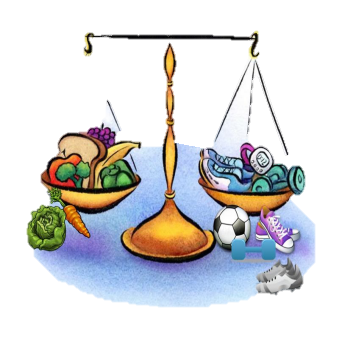 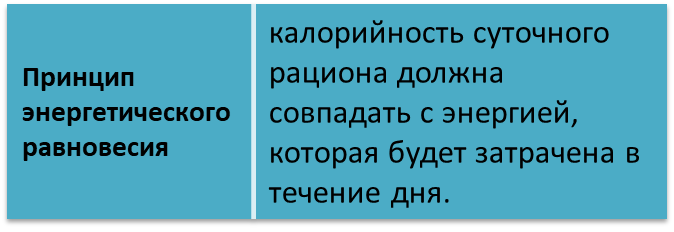 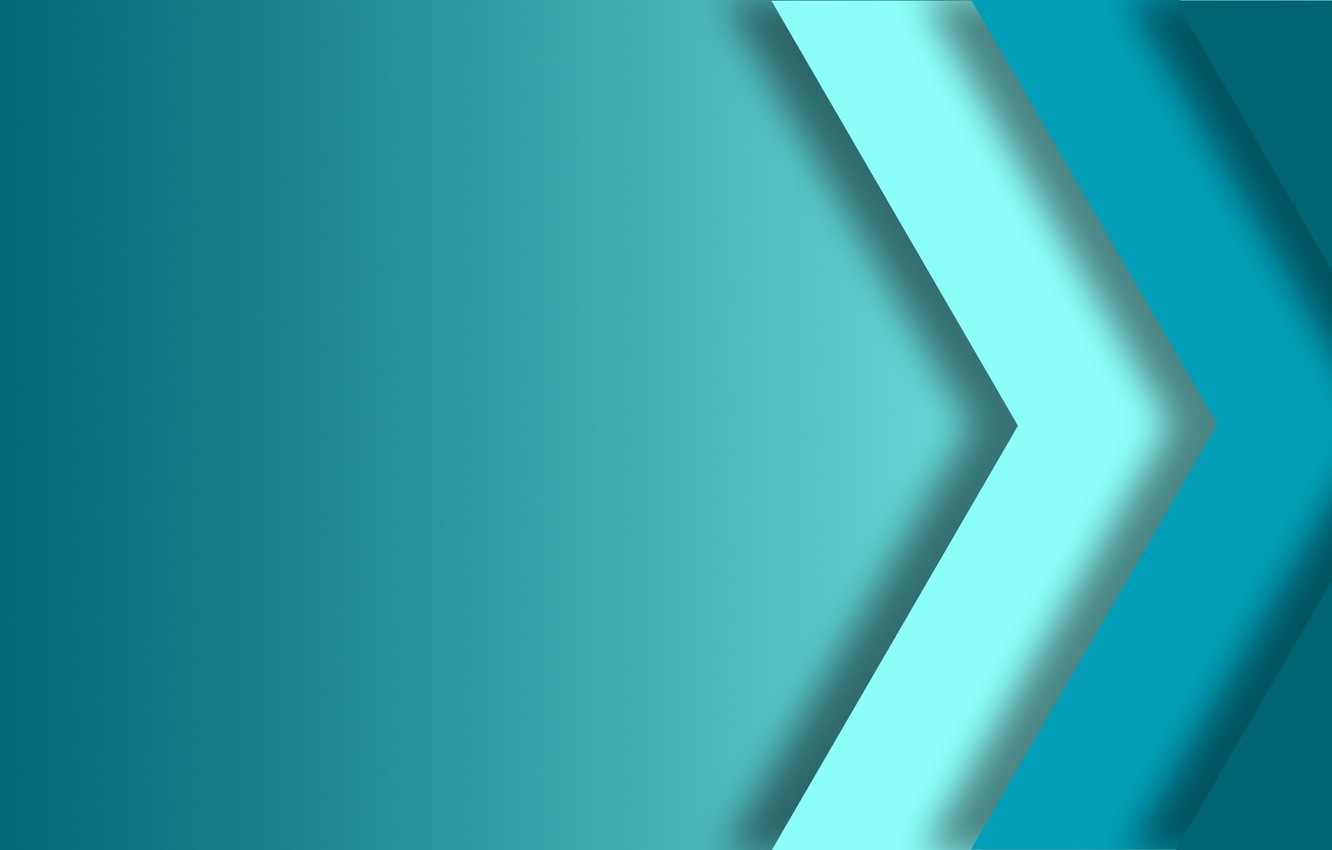 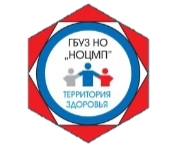 													ГБУЗ НО «Нижегородский центр медицинской           профилактики»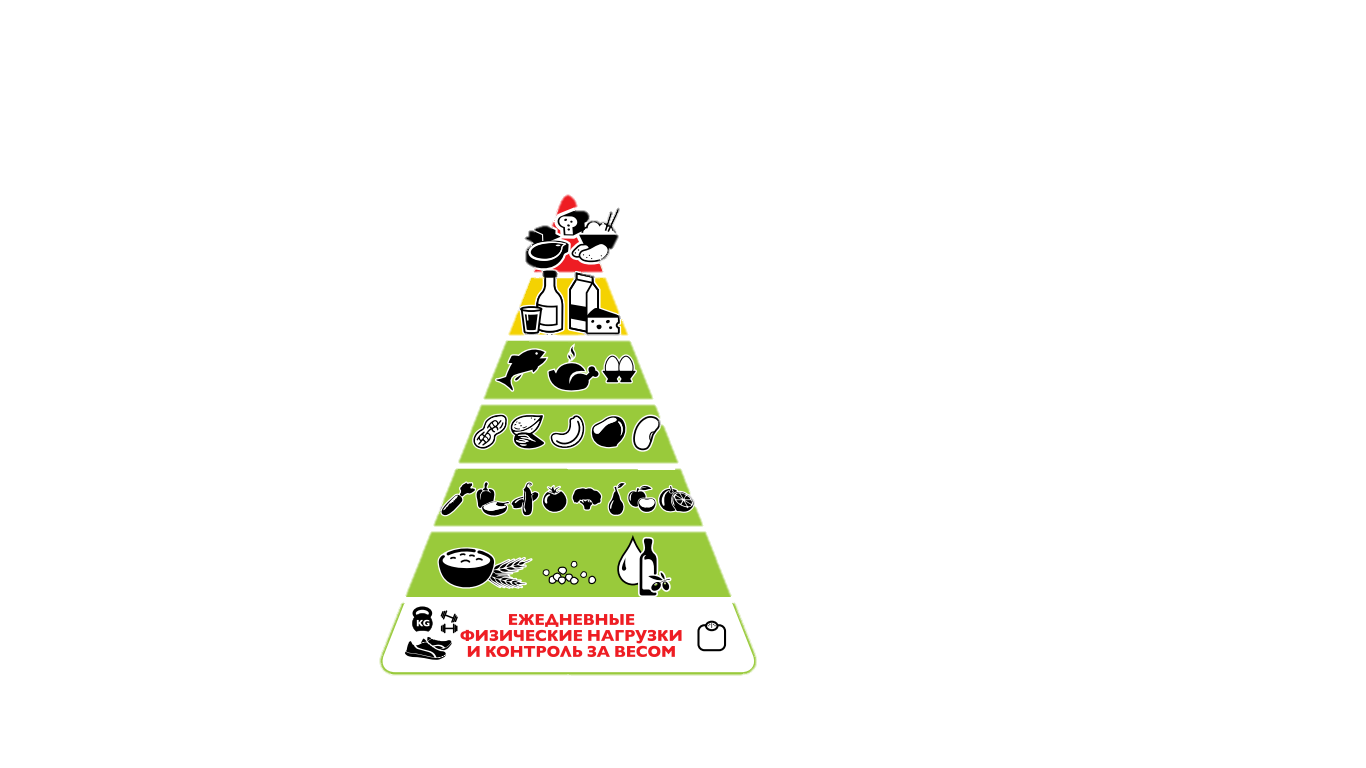 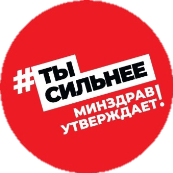 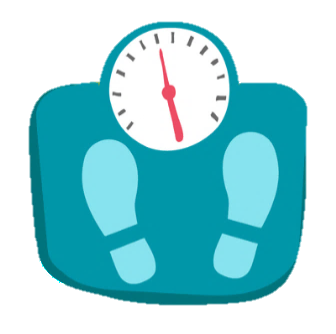 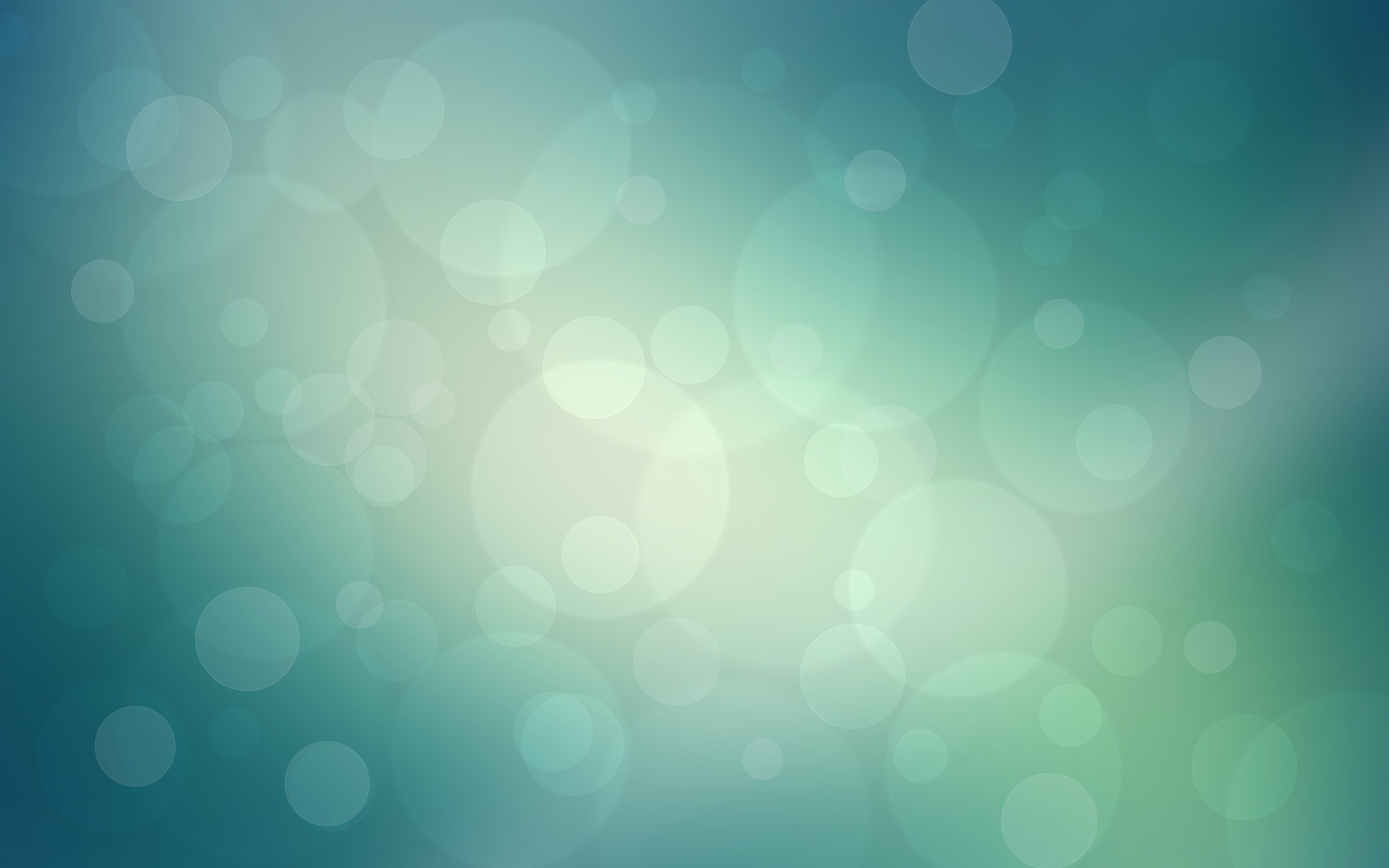 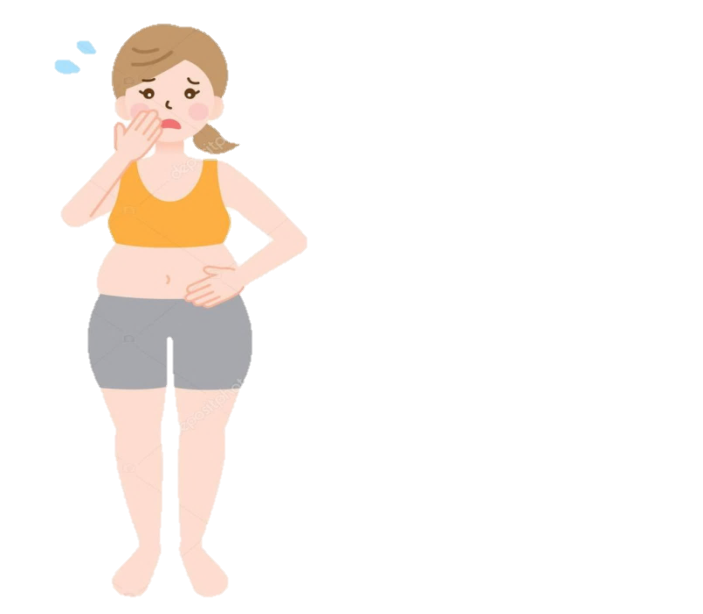 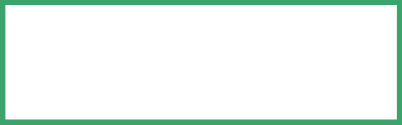 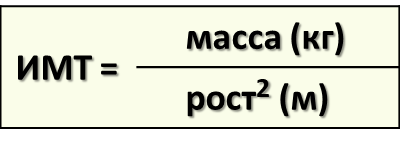 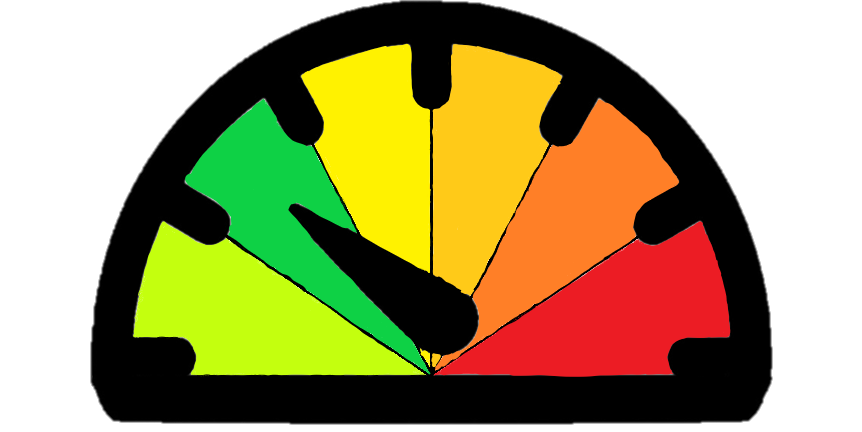 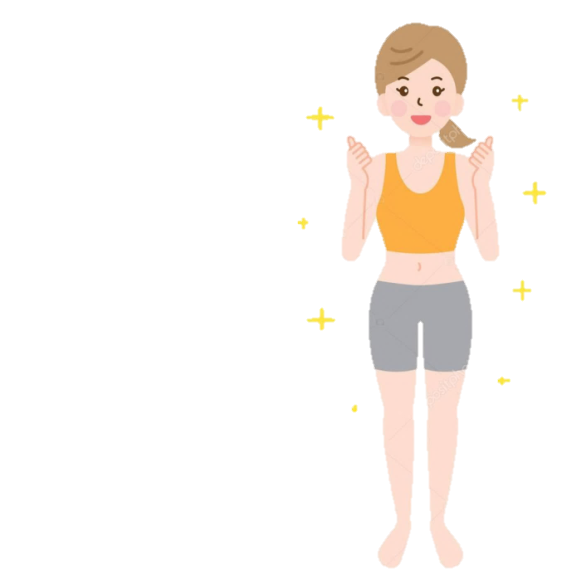 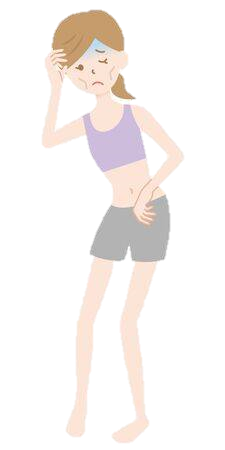 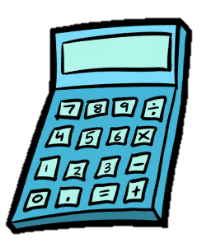 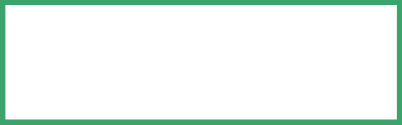 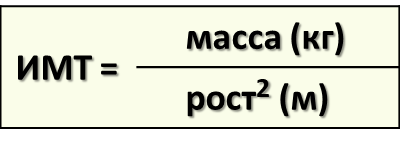 